Домашнее задание по предмету «Хор» 4/5, 5/5,7/7 классы  ДООП 1.Двухголосие, трехголосие.2.Артикуляционная и дыхательная гимнастики.3.Распевка.4.Работа над репертуаром.а) "Если музыка звучит"-петь 2 куплета;-в быстром темпе;-под фонограмму.б)"Детский джаз"-проучить трехголосие с фонограммой концермейстера;-петь с ритмическим сопровождением.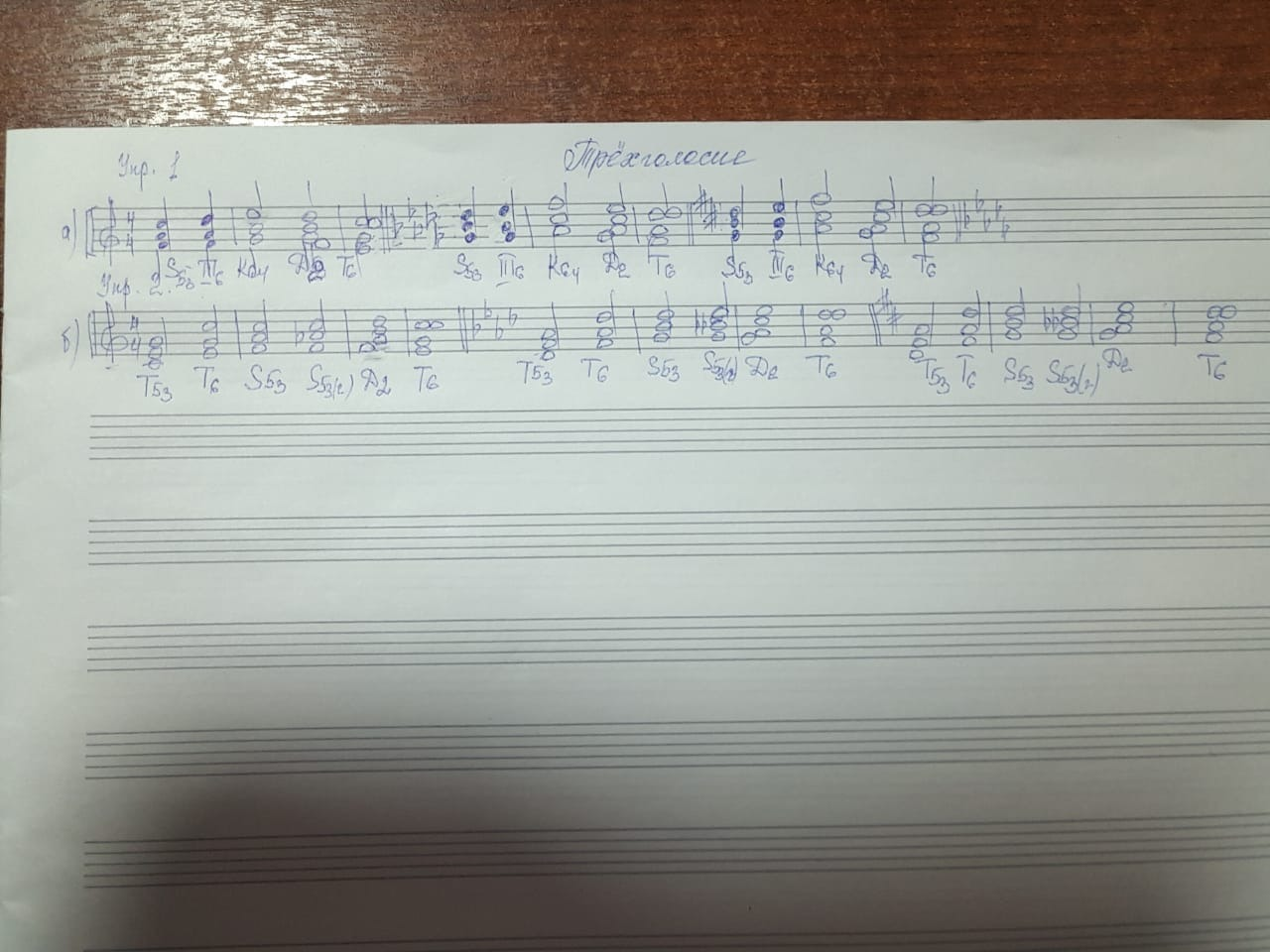 